https://www.uvzsr.sk/index.php?option=com_content&view=article&id=4753:bezpena-retauracia-manual&catid=56:tlaove-spravy&Itemid=62BEZPEČNÁ REŠTAURÁCIA (Manuál) 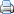 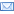 Tlačové správy Štvrtok, 03. jún 2021 13:44 Princípy bezpečnej reštaurácie a obdobnej prevádzkyInformujme zákazníkov o opatreniach bezpečnej prevádzkyDodržiavajme osobnú hygienu, hygienu prevádzky a systém bezpečnosti potravínČistime a dezinfikujme priestory každý deň aj po každej jednej obsluhe zákazníka dezinfekčnými prostriedkami s virucidným účinkomČasto vetrajme priestoryZabezpečujme vzdialenosť 2 metre medzi stolmiZamestnanci majú riadne prekryté horné dýchacie cesty (nos a ústa) použitím respirátora alebo inej preventívnej ochrannej pomôcky (rúško) a umývajú si dôsledne rukyVykonávajme časté čistenie a dezinfekciu toaliet, každú hodinu vykonávajme a zaznamenávajme dezinfekciu hygienických zariadeníOdstránili sme individuálne menu lístky, jedálne lístky z pevného materiálu dezinfikujme po každom zákazníkovi, Riad i príbory umývajme na viac ako 60 °C v umývačkách, pri ručnom umývaní použime aj dezinfekčný prostriedok,Čistime a dezinfikujme stoličky a stoly po každom použitíAplikujme dezinfekciu na ruky zákazníkom pri vstupe do prevádzkyPerme obrusy a všetky pracovné oblečenia na teplotách viac ako 60 °CPoužívajme pravidlá pre bezpečný odber surovínAktívne komunikujme pravidelne a intenzívne s našimi pracovníkmi o aktuálnych opatreniachRiaďme sa a dodržujme všetky ostatné nariadenia, na národnej aj regionálnej úrovni. Princípy pre každéhoUdržujme bezpečnú vzdialenosť 2 metre Majme riadne prekryté horné dýchacie cesty všade, kde to je nariadenéOdporúčajme platbu bezhotovostne a vyhýbame sa platbe hotovosťou, kedykoľvek je to možnéV priestoroch toaliet sa zdržujme po jednomSpolupracujme s obsluhou pri dodržiavaní opatreníDodržujme nariadenia a odporúčania Úradu verejného zdravotníctva SR a aj regionálnych úradov verejného zdravotníctva
CHECKLIST BEZPEČNEJ REŠTAURÁCIE A OBDOBNÉHO ZARIADENIA – PRE ZDRAVIE ZAMESTNANCOV AJ ZAKAZNÍKOV


